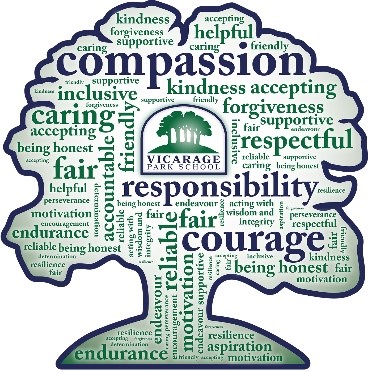 Vicarage Park Year 6 House Hockey Competition Thursday 11th January 2018 Win = 3  Draw = 2   Loss = 1 House NamePoints 1Horse Chestnut62Hazel43Oak64Beech8Rd 1 Rd 2 Rd 3 1 v 21 v 31 v 4 I     11    00     I3 v 42 v 42 v 30    0II    II0    II